附件2：北海金昌开元名都大酒店路线北海金昌开元名都大酒店地址：北海市银海区金海岸大道59号 总机电话：0779 3966666  1.机场：距酒店26公里，打车约30分钟，需要约80元左右；可乘坐机场大巴到达火车站（万汇广场）换乘22路公交车（国际客运港方向）至万泉城1区下车，步行200米到达酒店。2.北海站：距离酒店6公里，打车约15分钟，需要15元左右；可乘坐22路公交车（国际客运港方向）至万泉城1区下车，步行200米到达酒店。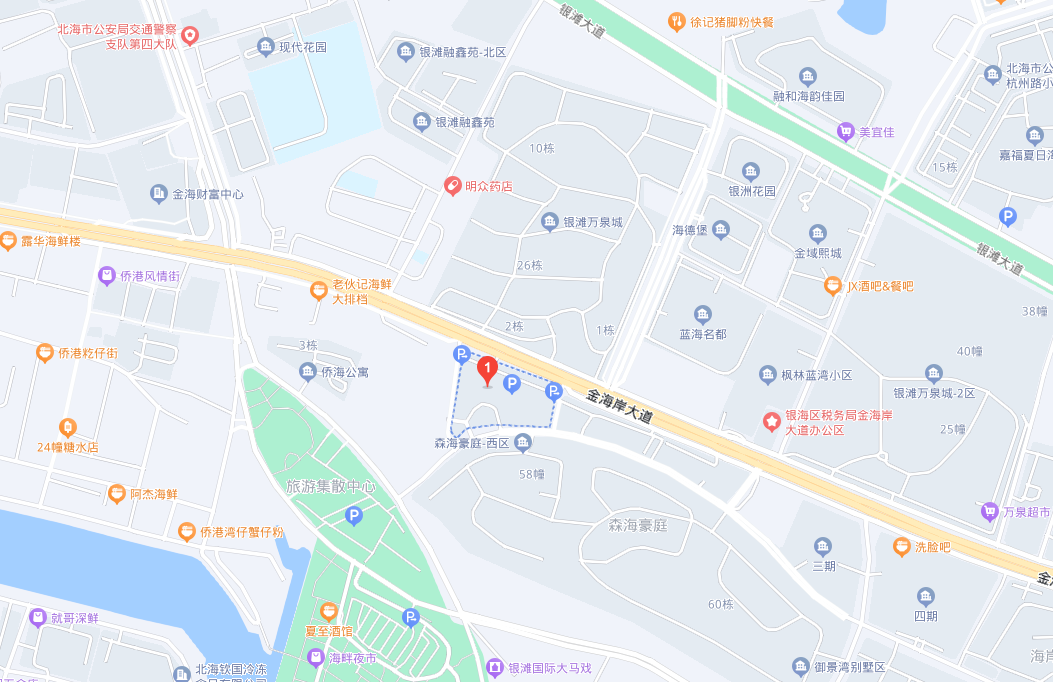 